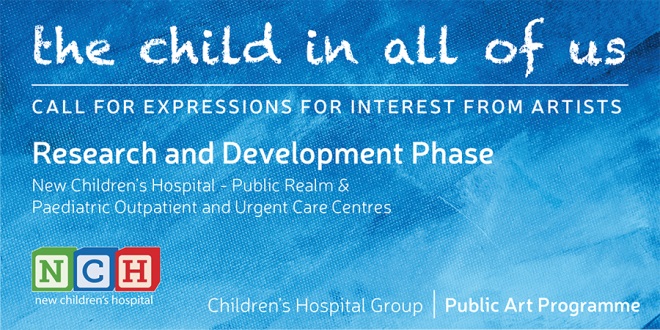 APPLICATION FORM Contact details of artistName: Address: Daytime number: 			E-mail: Commissions Please tick which commissions are you interested in developing a proposal for. See briefing document for details. Statement Please outline clearly in no more than 300 words the following: (a)	Your reasons for wanting to enter into this Research and Development phase leading to proposal(s) for artwork(s) for the new children’s hospital and / or its Paediatric Outpatient and Urgent Care Centres(b)	Your early thoughts on approaches to the development of proposalsContact details of referees First referee	Name of first referee: Address: Daytime  number: 			E-mail: Second refereeName of first referee: Address: Daytime  number: 			E-mailAttachments Please attach: A two-page current CV which clearly identifies the artist’s experience of making work as part of an art commissioning processDocumentation of past work in the form of 5 to 10 good quality images. All images should be captioned with title, materials, scale and name of commissioning body, if relevant. Please do not send website links in lieu of images. All the above including the application form should be compiled into one PDF document to be clearly marked with the artist’s name and contact details. Please tick1The Frieze2Welcome3Orientation4A Playful Wait5Outpatient portals6Welcome at car park7Paediatric Outpatient and Urgent Care Centres 